Poverty Hope 2023 Appeal (Pew Sheet)Help tackle poverty around the world: donate to the Diocese’s Poverty and Hope Appeal 2023 Last year over £23,000 was raised and we are so grateful to all the parishes and individuals who contributed. It is being used to support people living in the slums and prisons of Brazil, children's education in rural Myanmar, left behind minorities in Bangladesh, and sustainability projects in our companion dioceses in Tanzania and Zimbabwe. From 2023 we also have new links in Palestine working for justice and peace. 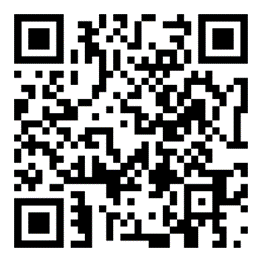 Launching the 2023 Appeal, Bishop Jonathan said: The organisations backed by the Poverty and Hope Appeal represent bold and creative projects to address poverty and to bring hope to the lives of many people often in desperate need. They are part of the practical outworking of our Christian faith and our obedience to Jesus’ command to love our neighbour as ourselves.To donate scan the QR code or find out more by visiting: Poverty and Hope 2023 Appeal (Article)Help tackle poverty around the world: donate to the Diocese’s Poverty and Hope Appeal 2023 Last year over £23,000 was raised and we are so grateful to all the parishes and individuals who contributed. Launching the 2023 Appeal in May this year, Bishop Jonathan said: The organisations backed by the Poverty and Hope Appeal represent bold and creative projects to address poverty and to bring hope to the lives of many people often in desperate need. They are part of the practical outworking of our Christian faith and our obedience to Jesus’ command to love our neighbour as ourselves.The Poverty and Hope Appeal has been in existence for 46 years, and continues to evolve. Since 1977 it has generated funding for three leading Christian charities active in poor countries: Christian Aid, CMS and USPG. P&H currently supports a big Christian Aid project helping lower caste and other outcast minority groups in Bangladesh. Our CMS partners offer help and encouragement to slum dwellers and prisoners in Brazil. The USPG project with which we are linked supports children’s education in rural communities in Myanmar. Apart from these founding partners we have since 2022 also supported Rochester’s three companion dioceses in Africa: Kondoa and Mpwapwa in Tanzania and Harare, Zimbabwe. The recent highlight of our activity has been the successful launch of pilot irrigation and bee-rearing schemes in Tanzania and Zimbabwe, in which tremendous enthusiasm and skills on the ground has been matched with funding by P&H and additional donors inspired by the first stage work. The other exciting addition to Appeal activity, starting this year, is a new partnership with Amos Trust, which has been working for over 30 years with four grass-roots organisations in the Bethlehem area, who use creative arts, education and dialogue to provide hope and promote reconciliation.To donate scan the QR code or find out more by visiting: 